COMUNE DI GONNESAUFFICIO  URBANISTICA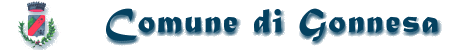 VIA SANT' ANDREA - 09010 GONNESA (CI)Tel. 0781 4680306-308 – FAX 0781 4680309mail: urbanistica@comune.gonnesa.ca.it - utc@comune.gonnesa.ca.itVALUTAZIONE INTERVENTO EDILIZIO IN AREA AGRICOLA(barrare le caselle che ricorrono e compilare i dati richiesti)REQUISITI SOGGETTIVI□ imprenditore agricolo professionale	□ coltivatore diretto	□ conduttore agricolo		□ persona fisica		□ altro tipo di attività produttiva 		□ persona giuridica	□ altro (indicare): _________________________________________		ZONA E SOTTOZONA AGRICOLA RISULTANTE DALLA ZONIZZAZIONE DEL PUC:	□ E1	□ E2		□ E3		□ E4.1		□ E4.2  	□ E4-S		□ E5TIPO DI INTERVENTO EDILIZIO O AGRICOLO□ nuovo/i fabbricato/i				□ modifica fabbricato/i esistente/i□ opere edilizie esterne			□ impianti di interesse pubblico□ opere agricole sulla vegetazione, sulla sistemazione del terreno, sulle acque□ modifica o manutenzione di zone boschiveDESTINAZIONE AUTORIZZATA PER IL FABBRICATO		_____________________________DESTINAZIONE IN PROGETTO					_____________________________	ELENCO DELLE DESTINAZIONI AMMESSE PER LE VARIE SOTTOZONE (barrare quella interessata):fabbricati ed impianti connessi alla conduzione agricola e zootecnica del fondo, all’itticoltura, alla valorizzazione e trasformazione dei prodotti aziendali, con esclusione degli impianti classificabili come industriali; residenze per la conduzione del fondo;fabbricati per agriturismo, punti di ristoro e impianti di interesse pubblico. fabbricati funzionali alla conduzione e gestione dei boschi e degli impianti arborei industriali (forestazione produttiva); strutture per il recupero terapeutico dei disabili, dei tossico dipendenti, e per il recupero del disagio sociale.residenze turistiche, ospitalità diffusa e seconde case compatibili con la salvaguardia delle zone agricole;sistema ricettivo diffuso;altra attività economica e/o di servizio connessa alla residenza, anche stagionale, compatibile con la salvaguardia dei centri rurali;funzioni di servizio di riferimento per il borgo rurale dei vigneti;serre agricole, impianti di itticoltura (ove ammessi);altre funzioni agricole□  silvicoltura;  			□ apicoltura; 	□  allevamenti estensivi faunistici di ripopolamento; □  osservatori naturalistici; 		□  percorsi a piedi e a cavallo; □  sviluppo di turismo culturale anche attraverso la riconversione dei siti minerari dismessi.□ uso produttivo dei terreni all’interno di un intervento di accorpamento fondiario lungo la rete viaria di penetrazione agraria o mineraria esistente;Si rimanda all’allegata relazione agronomica (e al piano aziendale, ove dovuto) per le notizie dettagliate dell’insediamento e per la compatibilità dell’intervento con la conduzione agricola o zootecnica del fondo o per la compatibilità con le vigenti disposizioni di salvaguardia dei territori rurali (attualmente art. 26 L.R. n. 8/2015 e ss.mm.ii.)Data _____________					       FIRMA DEL TECNICO PROGETTISTA   (riportare cognome e nome da tastiera)__________________________________INTESTATARIO(COGNOME e NOME o DITTA)DENOMINAZIONE PROGETTO(Progetto di …)INDIRIZZO E RIFERIMENTO CATASTALE(Denominazione abitato, via o località, numero civico)